姓名张玉钧性别男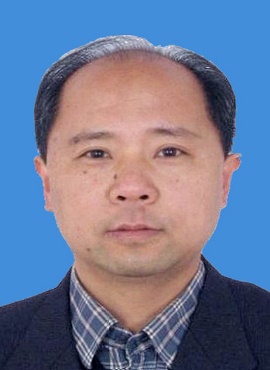 学历研究生学位博士职称研究员邮箱yjzhang@aiofm.ac.cn部门合肥研究院安徽光机所合肥研究院安徽光机所合肥研究院安徽光机所个人简历研究员，光学专业，光电信息处理方向，主要从事光电子技术与应用、光学信息处理、有害痕量气体光学与光谱学监测方法、新型环境监测技术研究。承担和参加国家863项目、中科院方向性创新项目、科技部科技攻关项目、省市科技攻关项目以及企业合作项目。获国家环保科学技术二等奖1项、安徽省科学技术一等奖2项、安徽省科学技术二等奖2项。研究员，光学专业，光电信息处理方向，主要从事光电子技术与应用、光学信息处理、有害痕量气体光学与光谱学监测方法、新型环境监测技术研究。承担和参加国家863项目、中科院方向性创新项目、科技部科技攻关项目、省市科技攻关项目以及企业合作项目。获国家环保科学技术二等奖1项、安徽省科学技术一等奖2项、安徽省科学技术二等奖2项。研究员，光学专业，光电信息处理方向，主要从事光电子技术与应用、光学信息处理、有害痕量气体光学与光谱学监测方法、新型环境监测技术研究。承担和参加国家863项目、中科院方向性创新项目、科技部科技攻关项目、省市科技攻关项目以及企业合作项目。获国家环保科学技术二等奖1项、安徽省科学技术一等奖2项、安徽省科学技术二等奖2项。研究员，光学专业，光电信息处理方向，主要从事光电子技术与应用、光学信息处理、有害痕量气体光学与光谱学监测方法、新型环境监测技术研究。承担和参加国家863项目、中科院方向性创新项目、科技部科技攻关项目、省市科技攻关项目以及企业合作项目。获国家环保科学技术二等奖1项、安徽省科学技术一等奖2项、安徽省科学技术二等奖2项。研究方向1、光电信息处理2、环境光学监测技术3、光电检测仪器1、光电信息处理2、环境光学监测技术3、光电检测仪器1、光电信息处理2、环境光学监测技术3、光电检测仪器1、光电信息处理2、环境光学监测技术3、光电检测仪器招生专业光学，自动控制，信号与信息处理，参加国家科研项目研究工作，学生待遇参照中科院合肥物质科学研究院的相关规定光学，自动控制，信号与信息处理，参加国家科研项目研究工作，学生待遇参照中科院合肥物质科学研究院的相关规定光学，自动控制，信号与信息处理，参加国家科研项目研究工作，学生待遇参照中科院合肥物质科学研究院的相关规定光学，自动控制，信号与信息处理，参加国家科研项目研究工作，学生待遇参照中科院合肥物质科学研究院的相关规定代表性科研成果1) Automatic and Fast Recognition of On-Road High-Emitting Vehicles Using an Optical Remote Sensing System - Sensors - 2019年 - 2019年19期2)  Laser absorption spectroscopy data processing method based on co-frequency and dual-wavelength and its application. - OPTICS EXPRESS - 2018年 - 2018年4期3) Research on Online Correction Algorithm with Neural Network Multi - environment Factors for CO Detection of Motor Vehicle Exhaust - 红外与毫米波学报 - 2018年 - 2018年6期4) Adaptive monostable stochastic resonance for processing UV absorption spectrum of nitric oxide - Optics Express - 2020 - 2020年第七期5) 基于连续量子级联激光器的1103.4 cm–1处NH3混叠吸收光谱特性研究 - 物理学报 - 2020 - 2020年第七期1) Automatic and Fast Recognition of On-Road High-Emitting Vehicles Using an Optical Remote Sensing System - Sensors - 2019年 - 2019年19期2)  Laser absorption spectroscopy data processing method based on co-frequency and dual-wavelength and its application. - OPTICS EXPRESS - 2018年 - 2018年4期3) Research on Online Correction Algorithm with Neural Network Multi - environment Factors for CO Detection of Motor Vehicle Exhaust - 红外与毫米波学报 - 2018年 - 2018年6期4) Adaptive monostable stochastic resonance for processing UV absorption spectrum of nitric oxide - Optics Express - 2020 - 2020年第七期5) 基于连续量子级联激光器的1103.4 cm–1处NH3混叠吸收光谱特性研究 - 物理学报 - 2020 - 2020年第七期1) Automatic and Fast Recognition of On-Road High-Emitting Vehicles Using an Optical Remote Sensing System - Sensors - 2019年 - 2019年19期2)  Laser absorption spectroscopy data processing method based on co-frequency and dual-wavelength and its application. - OPTICS EXPRESS - 2018年 - 2018年4期3) Research on Online Correction Algorithm with Neural Network Multi - environment Factors for CO Detection of Motor Vehicle Exhaust - 红外与毫米波学报 - 2018年 - 2018年6期4) Adaptive monostable stochastic resonance for processing UV absorption spectrum of nitric oxide - Optics Express - 2020 - 2020年第七期5) 基于连续量子级联激光器的1103.4 cm–1处NH3混叠吸收光谱特性研究 - 物理学报 - 2020 - 2020年第七期1) Automatic and Fast Recognition of On-Road High-Emitting Vehicles Using an Optical Remote Sensing System - Sensors - 2019年 - 2019年19期2)  Laser absorption spectroscopy data processing method based on co-frequency and dual-wavelength and its application. - OPTICS EXPRESS - 2018年 - 2018年4期3) Research on Online Correction Algorithm with Neural Network Multi - environment Factors for CO Detection of Motor Vehicle Exhaust - 红外与毫米波学报 - 2018年 - 2018年6期4) Adaptive monostable stochastic resonance for processing UV absorption spectrum of nitric oxide - Optics Express - 2020 - 2020年第七期5) 基于连续量子级联激光器的1103.4 cm–1处NH3混叠吸收光谱特性研究 - 物理学报 - 2020 - 2020年第七期